MULTIPLE MEASURES – INFORMATION FOR EVERY MEMBER STATE LITHUANIA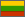 If the EIO/MLA request concerns more than one measure that should be executed in different localities (or when the localities are unknown) -  all the measures may be included in one EIO/MLA request and sent to the Prosecutor General's Office of the Republic of Lithuania.Check the ATLAS for the contact information of the competent receiving authority.